Tuesday Numeracy Resources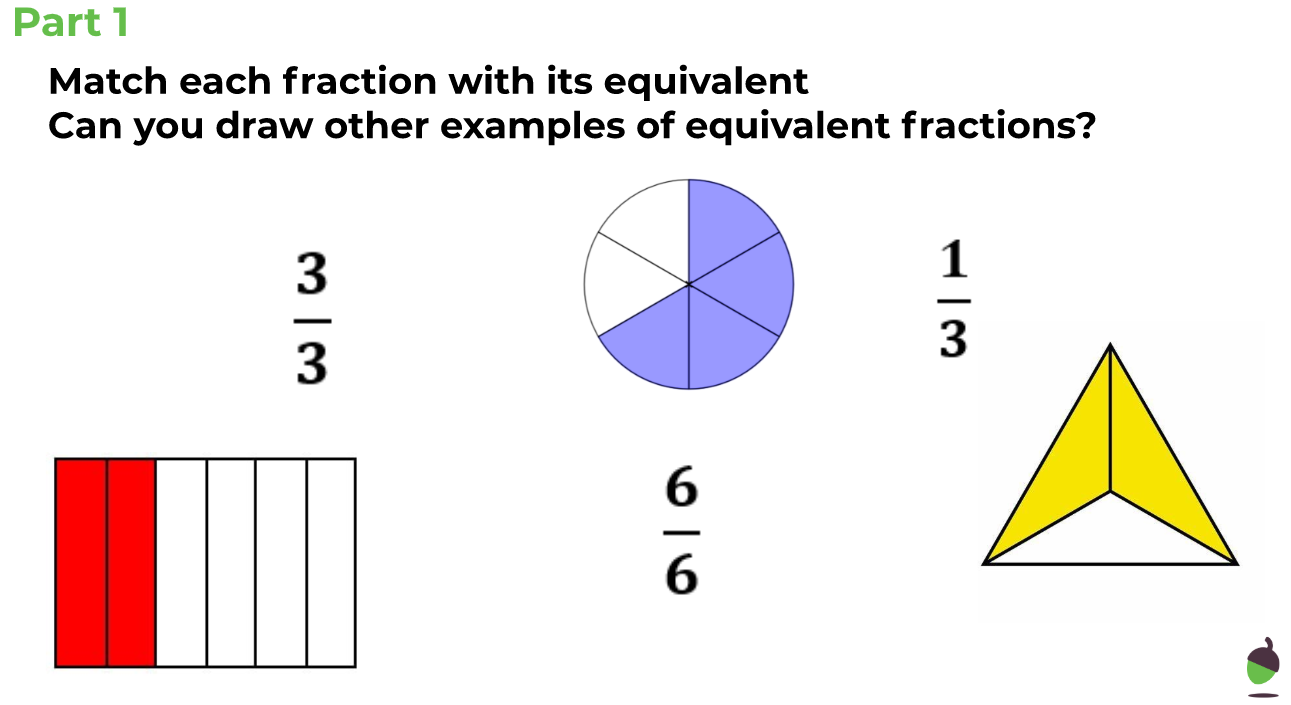 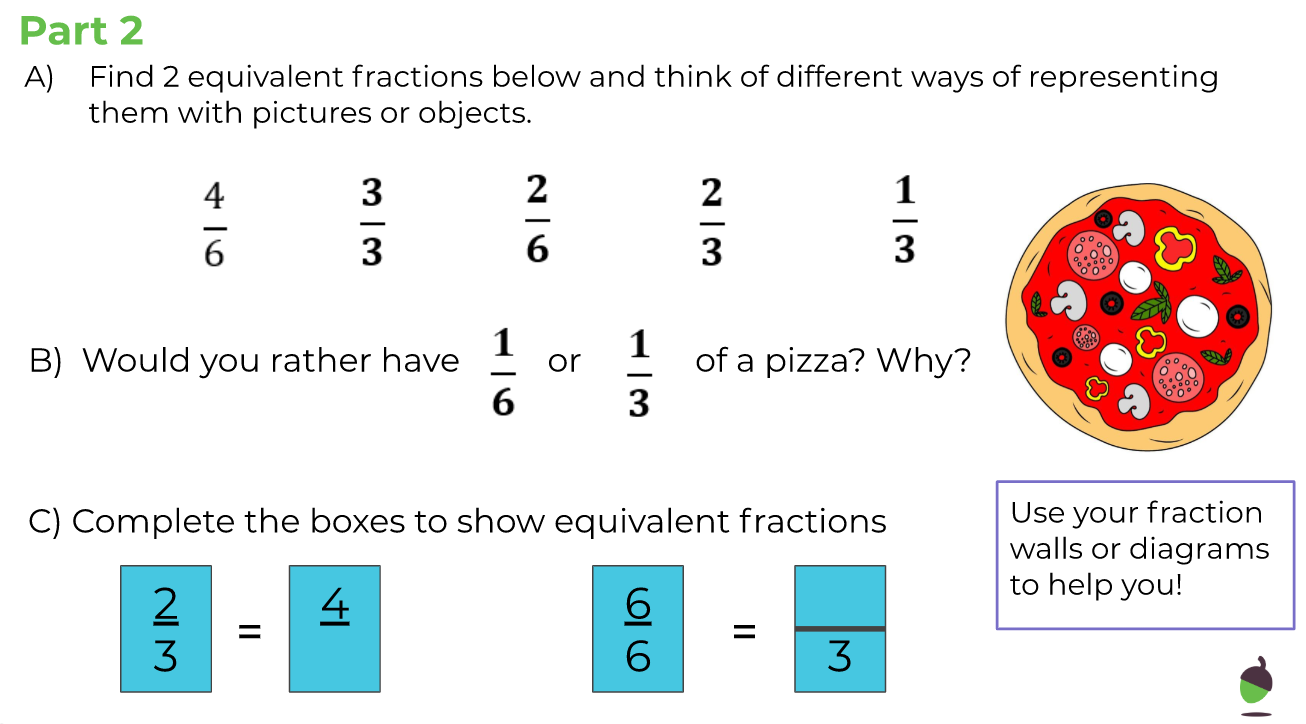 